INDICAÇÃO Nº 1513/10“Limpeza e reforma do campo de futebol, passando o mesmo para campo de futebol de areia. Localizado no bairro Beira Rio.”INDICA ao Senhor Prefeito Municipal, na forma regimental, determinar ao setor competente que proceda a limpeza e reforma do campo de futebol , passando o mesmo para campo de futebol de areia, localizado no, bairro Beira Rio.Justificativa:Moradores do bairro, veio à procura do vereador para que o mesmo levassem suas reivindicação ao setor responsável, para que o mesmo estudem a possibilidade de passar o campo de futebol para futebol de areia, pois assim sendo ficará mais fácil de mantê-lo em condições de uso, já que, o mesmo é o único meio de lazer dos moradores do bairro.  Plenário “Dr. Tancredo Neves”, em 29 de abril de 2010.DUCIMAR DE JESUS CARDOSO“KADU GARÇOM”-vereador-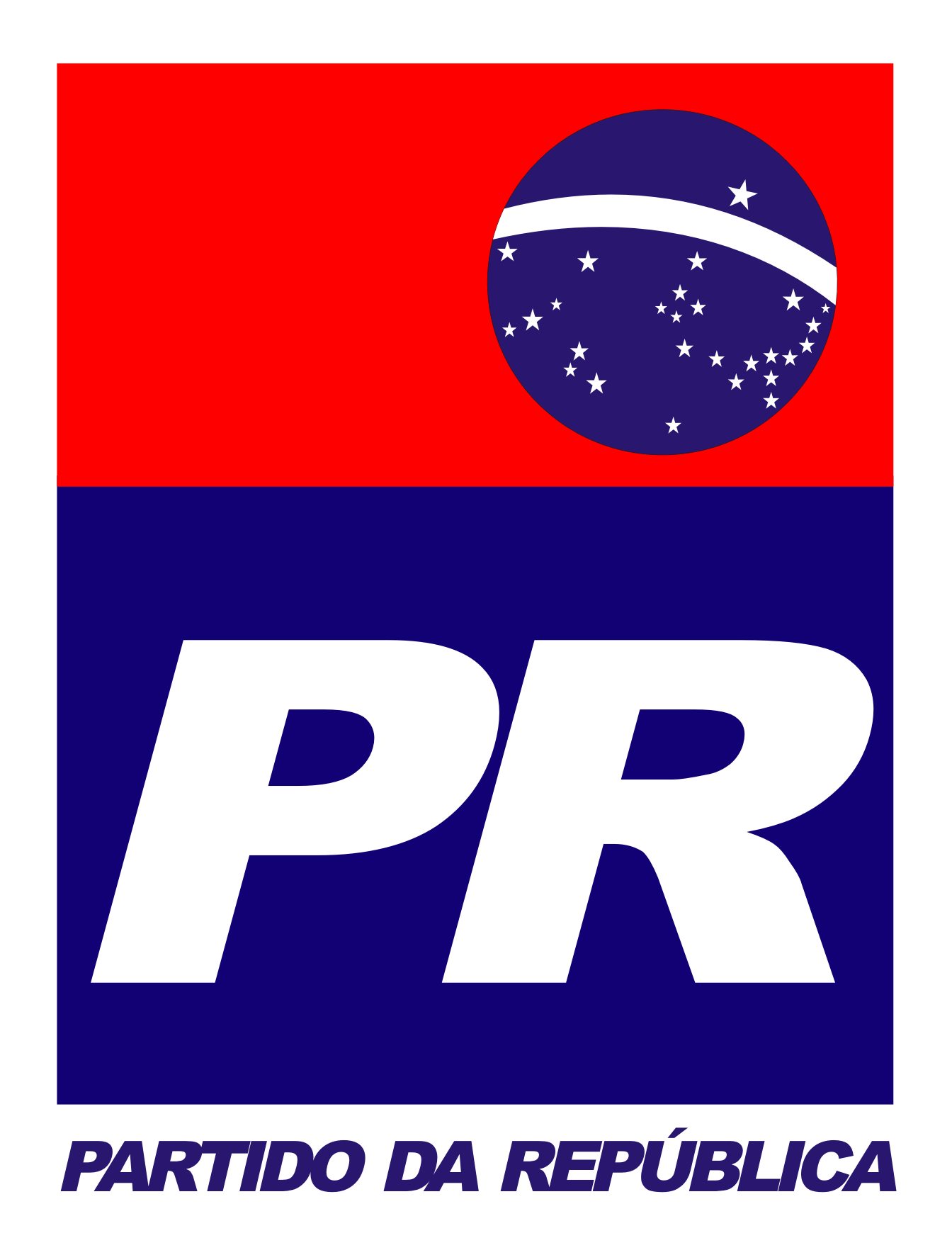 